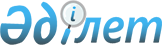 Об утверждении перечня объектов, предлагаемых в концессию на среднесрочный период (на 2015-2017 годы), относящихся к коммунальной собственности
					
			Утративший силу
			
			
		
					Решение Северо-Казахстанского областного маслихата от 6 ноября 2015 года N 39/3. Зарегистрировано Департаментом юстиции Северо-Казахстанской области 13 ноября 2015 года N 3452. Утратило силу решением маслихата Северо-Казахстанской области от 19 апреля 2016 года N 2/4      Сноска. Утратило силу решением маслихата Северо-Казахстанской области от 19.04.2016 N 2/4 (вводится в действие по истечении десяти календарных дней после дня первого официального опубликования).

      В соответствии с подпунктом 24) статьи 1 Закона Республики Казахстан от 7 июля 2006 года "О концессиях", Северо-Казахстанский областной маслихат РЕШИЛ:

      1. Утвердить перечень объектов, предлагаемых в концессию на среднесрочный период (на 2015-2017 годы), относящихся к коммунальной собственности согласно приложению.

      2. Настоящее решение вводится в действие по истечении десяти календарных дней после дня его первого официального опубликования.

 Перечень объектов, предлагаемых в концессию на среднесрочный период (на 2015-2017 годы), относящихся к коммунальной собственности
					© 2012. РГП на ПХВ «Институт законодательства и правовой информации Республики Казахстан» Министерства юстиции Республики Казахстан
				
      Председатель ХХХІХ сессии
Северо-Казахстанского
областного маслихата, 

      секретарь областного маслихата

К. Едресов
Приложение к решению областного маслихатаот 6 ноября 2015 года № 39/3№ п/п

Наименование

1. Существующие объекты государственной собственности, реконструкция и эксплуатация которых будут осуществлены на основе договора концессии

1. Существующие объекты государственной собственности, реконструкция и эксплуатация которых будут осуществлены на основе договора концессии

2. Объекты, создание и эксплуатация которых будут осуществлены на основе договоров концессии

2. Объекты, создание и эксплуатация которых будут осуществлены на основе договоров концессии

1)

Строительство и эксплуатация детского сада на 140 мест по проезду Московский в микрорайоне "Береке" в городе Петропавловске Северо-Казахстанской области

2)

Строительство и эксплуатация детского сада на 140 мест в микрорайоне "Орман" в городе Петропавловске Северо-Казахстанской области

3)

Строительство и эксплуатация детского сада на 90 мест по улице Юбилейная в городе Петропавловске Северо-Казахстанской области

